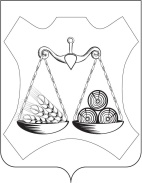 О внесении изменений в приказ финансового управления Слободского района от 26.12.2023 № 95В соответствии со  статьей 20 Решения Слободской районной Думы Кировской области от 18.12.2018 № 33/315 «Об утверждении Положения о бюджетном процессе в Слободском районе» в целях исполнения районного бюджета на 2024 год и на плановый период 2025 и 2026 годов ПРИКАЗЫВАЮ:Внести изменения в Порядок прменения бюджетной классификации бюджета Слободского района, утвержденный  приказом финансового управления Слободского района от 26.12.2023 № 95:1.1. Подраздел 2.1.1.  раздела 2 дополнить абзацем:S2430 Строительство и реконструкция (модернизация) объектов питьевого водоснабжения за счет средств местного бюджетаПо данному направлению расходов отражаются расходы бюджета на софинансирование расходов на строительство и реконструкцию (модернизацию) объектов питьевого водоснабжения за счет средств местного бюджета.2. Приложение №3 «Перечень и коды направлений расходов бюджета Слободского района, источником финансового обеспечения которых являются субсидии, субвенции и иные межбюджетные трансферты, имеющие целевое назначение, предоставляемые из других бюджетов бюджетной системы Российской Федерации» изложить  в новой редакции. Прилагается.          3. Контроль за исполнением приказа возложить на заместителя начальника финансового управления, начальника отдела планирования доходов и расходов Катаеву Н.Н.4.   Настоящий приказ вступает в силу с 18.01.2024 и распространяется на правоотношения, возникающие при составлении и ведении бюджетных росписей, бюджетных смет, планов финансово-хозяйственной деятельности.Заместитель главы администрации,начальник финансового управленияСлободского района                                                                         И.Н. Зорина                                                       Приложение №3                                                       к Порядку применения бюджетной                                                       классификации бюджета                                                       Слободского районаПЕРЕЧЕНЬ и КОДЫнаправлений расходов бюджета Слободского района, источником финансового обеспечения которых являются субсидии, субвенции и иные межбюджетные трансферты, имеющие целевое назначение, предоставляемые из других бюджетов бюджетной системы Российской ФедерацииФИНАНСОВОЕ УПРАВЛЕНИЕ СЛОБОДСКОГО РАЙОНА КИРОВСКОЙ ОБЛАСТИПРИКАЗФИНАНСОВОЕ УПРАВЛЕНИЕ СЛОБОДСКОГО РАЙОНА КИРОВСКОЙ ОБЛАСТИПРИКАЗФИНАНСОВОЕ УПРАВЛЕНИЕ СЛОБОДСКОГО РАЙОНА КИРОВСКОЙ ОБЛАСТИПРИКАЗФИНАНСОВОЕ УПРАВЛЕНИЕ СЛОБОДСКОГО РАЙОНА КИРОВСКОЙ ОБЛАСТИПРИКАЗ16.03.2024№17г. Слободскойг. Слободскойг. Слободскойг. СлободскойКод направ-ления расходовНаименование направления расходов бюджета15050Укрепление материально-технической базы и благоустройства территорий муниципальных образовательных организаций15060Оплата стоимости питания детей в лагерях, организованных муниципальными учреждениями, осуществляющими организацию отдыха и оздоровления детей в каникулярное время, с дневным пребыванием15080Осуществление дорожной деятельности в отношении автомобильных дорог общего пользования местного значения 15140Проведение комплексных кадастровых работ15170Инвестиционные проекты по развитию общественной инфраструктуры муниципальных образований в Кировской области15176Замена наружного водопровода от д.14 по ул.Тукая до дома 29а по ул. Советской с.Карино15177Культурный отдых в комфортных условиях15210Капитальный ремонт, ремонт и восстановление изношенных верхних слоев асфальтобетонных покрытий, устройство защитных слоев с устранением деформаций и повреждений покрытий автомобильных дорог общего пользования местного значения15460Реализация мероприятий по подготовке образовательного пространства в муниципальных общеобразовательных организациях, на базе которых создаются центры образования естественно-научной и технологической направленности «Точка роста» 15480Реализация мер, направленных на выполнение предписаний надзорных органов и приведение зданий в соответствие с требованиями, предъявляемыми к безопасности в процессе эксплуатации, в муниципальных общеобразовательных организациях15560Подготовка и повышение квалификации лиц, замещающих муниципальные должности, и муниципальных служащих16010Хранение, комплектование, учет и использование архивных документов16020Поддержка сельскохозяйственного производства16030Расчет и предоставление дотаций бюджетам поселений16040Осуществление деятельности по опеке и попечительству16050Создание и деятельность в муниципальных образованиях административных комиссий16060Создание в муниципальных районах, городских округах комиссий по делам несовершеннолетних и защите их прав и организации деятельности в сфере профилактики безнадзорности и правонарушений несовершеннолетних, включая административную юрисдикцию16070Защита населения от болезней, общих для человека и животных16080Назначение и выплата ежемесячных денежных выплат на детей-сирот и детей, оставшихся без попечения родителей, находящихся под опекой (попечительством), в приемной семье, и начисление и выплата ежемесячного вознаграждения, причитающегося приемным родителям, а также  предоставление лицам из числа детей-сирот и детей, оставшихся без попечения родителей, лицам, потерявшим в период обучения обоих родителей или единственного родителя, обучающимся в муниципальных общеобразовательных организациях, полного государственного обеспечения 16092Обеспечение надлежащего санитарного и технического состояния жилых помещений16094Расходы по администрированию16120Выплата отдельным категориям специалистов, работающих в муниципальных учреждениях и проживающих в сельских населенных пунктах или поселках городского типа области, частичной компенсации расходов на оплату жилого помещения и коммунальных услуг в виде ежемесячной денежной выплаты16130Начисление и выплата компенсации платы, взимаемой с родителей (законных представителей) за присмотр и уход за детьми в образовательных организациях, реализующих образовательную программу дошкольного образования16140Возмещение расходов, связанных с предоставлением меры социальной поддержки,  установленной абзацем первым части 1 статьи 15 Закона Кировской области «Об образовании в Кировской области», с учетом положений части 3 статьи 1716170Начисление и выплата компенсации за работу по подготовке государственной итоговой аттестации по образовательным программам основного общего и среднего общего образования педагогическим работникам муниципальных образовательных организаций, участвующим в проведении указанной государственной аттестации17010Реализация прав на получение общедоступного и бесплатного дошкольного, начального общего, основного общего, среднего общего и дополнительного образования в муниципальных общеобразовательных организациях17110Реализация государственной программы Кировской области «Содействие развитию гражданского общества и реализация государственной национальной политики»17140Реализация прав на получение общедоступного и бесплатного дошкольного образования в муниципальных дошкольных образовательных организациях17180Государственная поддержка муниципальных организаций, обеспечивающих высокое качество образования17440Финансовая поддержка детско-юношеского спорта17430Исполнение денежных обязательств муниципальных образований Кировской области в сфере жилищно-коммунального хозяйства17480Предоставление бесплатного горячего питания детям участников специальной военной операции51200Осуществление переданных полномочий Российской Федерации по составлению (изменению) списков кандидатов в присяжные заседатели федеральных судов общей юрисдикции в Российской Федерации51790Проведение мероприятий по обеспечению деятельности советников директора по воспитанию и взаимодействию с детскими общественными объединениями в общеобразовательных организациях53030Ежемесячное денежное вознаграждение за классное руководство педагогическим работникам государственных и муниципальных образовательных организаций, реализующих образовательные программы начального общего образования, образовательные программы основного общего образования, образовательные программы среднего общего образования55190Государственная поддержка отрасли культуры89000Мероприятия, осуществляемые за счет целевых межбюджетных трансфертов прошлых лет из областного бюджетаА2430Строительство и реконструкция (модернизация) объектов питьевого водоснабженияA3720Развитие транспортной инфраструктуры на сельских территорияхL3040Организация горячего питания обучающихся, получающих начальное общее образование в государственных и муниципальных образовательных организацияхL4670Развитие и укрепление материально-технической базы домов культуры в населенных пунктах с числом жителей до 50 тысяч человекL4970Реализация мероприятий по обеспечению жильем молодых семейL5110Проведение комплексных кадастровых работL5190Поддержка отрасли культурыД0820Обеспечение прав на жилое помещение в соответствии с Законом Кировской области «О социальной поддержке детей-сирот и детей, оставшихся без попечения родителей, лиц из числа детей-сирот и детей, оставшихся без попечения родителей, детей, попавших в сложную жизненную ситуацию»R4360Возмещение части затрат на уплату процентов по инвестиционным кредитам (займам) в агропромышленном комплексе